РезюмеСоискатели на должность Дизайнер (по отраслям)Персональные данныеФамилия                                      Кузнецова                                                                                     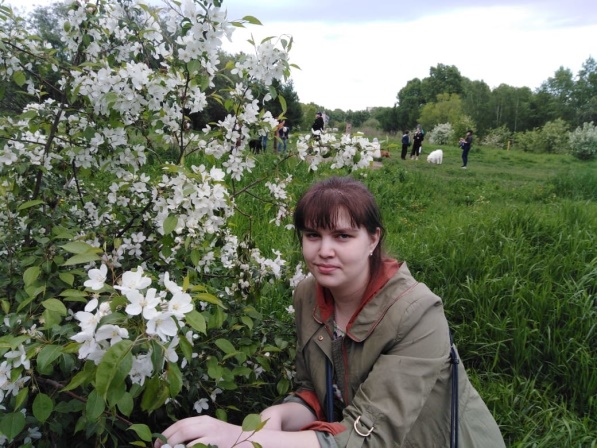 Имя                                               АннаОтчество                                      АлексеевнаДата рождение                            9 ноября 2000 года Контакт телефона                       + 8 984 263-30-18                       E-mail.ru.                                      KuzntsAA@mail.ru. Место проживание                     681024 г. Комсомольске-на-Амуре                                                       Ул. Первостроителей 19 кв.290Семейное положение                 не замужемОбразование                               2016-2020г. Краевое государственное бюджетное                                                            профессиональное  образовательное учреждение                                                     « Комсомольский-на-Амуре колледж технологий и сервиса»Специальность                          Дизайнер (по отраслям)Квалификация                          ДизайнерНаправление                              Проведение предпроектного анализа для разработки профессиональной                    дизайн-проектов.деятельности                              Осуществление процесса дизайнерского проектирования                                                       с учетом современных тенденций .                                                      Проведение расчетов технико-экономического                                                       обоснования предполагаемого проекта.                                                      Разработка колористического решения дизайн-проекта.                                                      Техническое исполнение дизайнерских проектов в                                                         материале.                                                      Применение материала с учетом их формообразующих                                                       СвойствОсновные умение и навыки   Разработка фирменного стиля и логотипа, продукции для                                                       печати, упаковки, интернет - рекламы, журналов и книг,                                                       инфографики, презентации.                          Уверенное знание графических программ.                          Владею основами композиции, умею пользоваться                           шрифтами, знаю колористку графического дизайна.                             Навыки взаимодействия с заказчиками.                          Оформление презентации и выставок. 